Appendix H-2 Survey invitation letter Spanish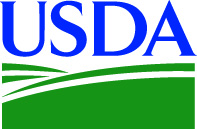 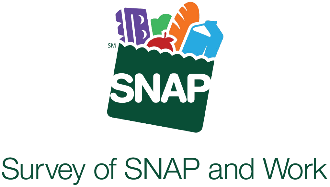 DATE	FIRST NAME LAST NAMESTREET ADDRESSCITY, STATE, ZIP CODEEstimado(a) FIRST NAME LAST NAME,Usted ha sido seleccionado(a) al azar con base en un criterio predeterminado para participar en la Encuesta de SNAP y el trabajo, una encuesta acerca de la participación en el Programa de Asistencia Nutricional Suplementaria (SNAP, por sus siglas en inglés), conocido como [PROGRAM NAME en STATE]. Westat está haciendo este estudio en nombre del Servicio de Alimentos y Nutrición del Departamento de Agricultura de Estados Unidos (USDA, por sus siglas en inglés). Esta encuesta ayudará a los estados a entender las necesidades y servir mejor a los beneficiarios de SNAP. En la encuesta se les preguntará a los beneficiarios de SNAP acerca de sus experiencias laborales y de las dificultades que enfrentaron para buscar y mantener un trabajo. Sus respuestas a la encuesta representarán a otras personas como usted en su área local. Le pedimos que no comparta esta invitación con otras personas, como amigos ni vecinos.Contestar la encuesta tomará aproximadamente unos 33 minutos. Con esta invitación, hemos incluido 2 dólares como agradecimiento. Si usted contesta la encuesta, le enviaremos 20 dólares en efectivo. Además, si contesta la encuesta en o antes de [Early Bird Date], le incluiremos 20 dólares adicionales por un total de 40 dólares. El incentivo monetario sirve como muestra de nuestro agradecimiento, que se puede utilizar para compensar cualquier gasto, como el tiempo de emisión del teléfono celular inteligente o cualquier cargo de conectividad a Internet en el que pueda incurrir. Para acceder a la encuesta, visite la página web segura a continuación y anote su PIN que se le proporciona.Si no tiene acceso a Internet o prefiere contestar la encuesta por teléfono, puede llamar a la línea directa y gratuita del Estudio en el 1-888-XXX-XXXX para completarla por teléfono. También puede enviar al estudio un correo electrónico a xxx.westat.com. Su participación en esta entrevista es totalmente voluntaria. Se puede saltar cualquier pregunta que prefiera no contestar. Si decide no participar, sus beneficios no se verán afectados ahora o en el futuro. Mantendremos su nombre y respuestas en privado y no los compartiremos con personas ajenas a la realización de la encuesta. Informaremos los resultados de la encuesta combinados en grupos para proteger su privacidad. La ley nos exige proteger y mantener sus datos en privado. Para obtener más información sobre el estudio, consulte el folleto adjunto o visite la página web de la encuesta en www.xxxxxx.com (si tiene un teléfono inteligente, puede escanear el código QR a continuación para visitar el sitio web). ¡Valoramos su opinión y esperamos que acepte participar en esta importante encuesta! Atentamente,Frank Bennici, Ph.D.Director del proyecto					[Place QR CODE here]SURVEY WEBSITE: https://www.xxxx.comSU PIN: <PIN>